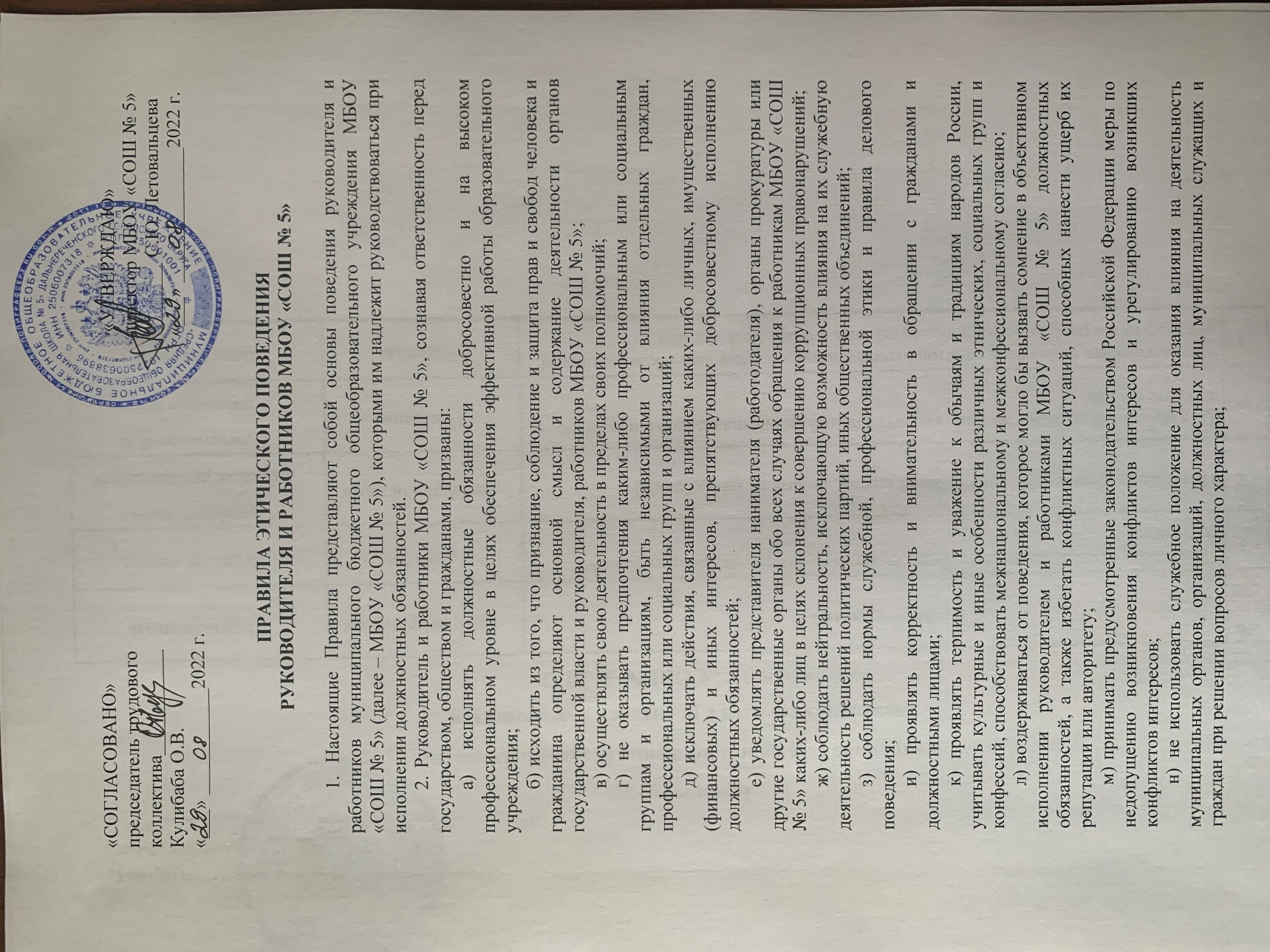 ПРАВИЛА ЭТИЧЕСКОГО ПОВЕДЕНИЯ РУКОВОДИТЕЛЯ И РАБОТНИКОВ МБОУ «СОШ № 5»1. Настоящие Правила представляют собой основы поведения руководителя и работников муниципального бюджетного общеобразовательного учреждения МБОУ «СОШ № 5» (далее – МБОУ «СОШ № 5»), которыми им надлежит руководствоваться при исполнении должностных обязанностей.2. Руководитель и работники МБОУ «СОШ № 5», сознавая ответственность перед государством, обществом и гражданами, призваны:а) исполнять должностные обязанности добросовестно и на высоком профессиональном уровне в целях обеспечения эффективной работы образовательного учреждения;б) исходить из того, что признание, соблюдение и защита прав и свобод человека и гражданина определяют основной смысл и содержание деятельности органов государственной власти и руководителя, работников МБОУ «СОШ № 5»;в) осуществлять свою деятельность в пределах своих полномочий;г) не оказывать предпочтения каким-либо профессиональным или социальным группам и организациям, быть независимыми от влияния отдельных граждан, профессиональных или социальных групп и организаций;д) исключать действия, связанные с влиянием каких-либо личных, имущественных (финансовых) и иных интересов, препятствующих добросовестному исполнению должностных обязанностей;е) уведомлять представителя нанимателя (работодателя), органы прокуратуры или другие государственные органы обо всех случаях обращения к работникам МБОУ «СОШ № 5» каких-либо лиц в целях склонения к совершению коррупционных правонарушений;ж) соблюдать нейтральность, исключающую возможность влияния на их служебную деятельность решений политических партий, иных общественных объединений;з) соблюдать нормы служебной, профессиональной этики и правила делового поведения;и) проявлять корректность и внимательность в обращении с гражданами и должностными лицами;к) проявлять терпимость и уважение к обычаям и традициям народов России, учитывать культурные и иные особенности различных этнических, социальных групп и конфессий, способствовать межнациональному и межконфессиональному согласию;л) воздерживаться от поведения, которое могло бы вызвать сомнение в объективном исполнении руководителем и работниками МБОУ «СОШ № 5» должностных обязанностей, а также избегать конфликтных ситуаций, способных нанести ущерб их репутации или авторитету;м) принимать предусмотренные законодательством Российской Федерации меры по недопущению возникновения конфликтов интересов и урегулированию возникших конфликтов интересов;н) не использовать служебное положение для оказания влияния на деятельность муниципальных органов, организаций, должностных лиц, муниципальных служащих и граждан при решении вопросов личного характера;о) воздерживаться от публичных высказываний, суждений и оценок в отношении деятельности муниципальных органов, их руководителей, если это не входит в должностные обязанности руководителя и работников МБОУ «СОШ № 5»;п) соблюдать установленные в государственном органе правила публичных выступлений и предоставления служебной информации;р) уважительно относиться к деятельности представителей средств массовой информации по информированию общества о работе образовательного учреждения, а также оказывать содействие в получении достоверной информации.«СОГЛАСОВАНО»председатель трудового коллектива___________Кулибаба О.В.«___» ___________2022 г.   «УТВЕРЖДАЮ»директор МБОУ «СОШ № 5»_______ С.Ю. Летовальцева«___» ______________2022 г.